序號reviewer類別unitWeb link英文網站檢核35Steve學術教育領導與評鑑研究所http://ele.stust.edu.tw/en　History  History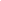                	1. The Institute was established with the approval of the MOE on May 9th, 2007.                          	2. Recruitment of students began in 2008.               	3. The in-service master’s program began in 2012.  Purpose          	The Institute was established with the following purposes in mind:          	1. to comply with the policy of implementing educational programs as demanded by the MOE.          	2. to promote an atmosphere of academic development and foster global leadership qualities through our education programs.          	3. to comply with the current policies of college evaluation and department and graduate school evaluation.              4. to meet the requirements of primary and high school evaluations and annual effectiveness evaluations.          	5. to meet the requirements relating to the assessment of basic abilities of primary and high school students.          	6. to meet the requirements of internationally and domestically commissioned cases of evaluation.FacultyHsin-Hsiang Lee          Position：Professor       Research Room／Extension：T1145/6000       Email： hhlee314@mail.stust.edu.tw         Degree：Ph.D Education, National Chengchi University.        Specialty：Organizational Behavior, Educational Administration. ----------------------------------------------------------------------------------------------------------------------------         Kun-Chung Li         Position：Professor       Research Room／Extension：T0992/8336       Email： dr.lkclkc@gmail.com        Degree： Ph.D, National Chengchi University.        Specialty：Research in Education, Educational Psychology, Class Teaching Method and Materials. ----------------------------------------------------------------------------------------------------------------------------          Wen-Sheng Ding          Position：Associate Professor         Research Room／Extension：T1121/8321         Email： wsding@mail.stust.edu.tw          Degree：Ph. D Educational Leadership, University of Northern Colorado.         Specialty：Human Resource Management, Education and Training,                              Practical Leadership Theory, Communication Theory.  ----------------------------------------------------------------------------------------------------------------------------         Yuan-Ning Chang            Position：Associate Professor         Research Room／Extension：T0927/8127         Email： ynch@mail.stust.edu.tw           Degree ： Ph.D Educational Entrepreneurship and Management, National Tainan University.         Specialty：Faculty Evaluation, Educational Evaluation, Educational Administration. ----------------------------------------------------------------------------------------------------------------------------         Jin-Chuan Lee           Position：Associate Professor         Research Room／Extension：T1122/8322         Email： jclee@mail.stust.edu.tw           Degree：PhD, Department of Industrial Education and Technology, National Changhua                             University of Education.          Specialty：Workplace Stress Management, Organizational Safety Culture, SPSS Statistical Package.----------------------------------------------------------------------------------------------------------------------------        Chin-Tu Hsiao           Position：Professor        Research Room／Extension：T1021/8221        Email： h627@mail.stust.edu.tw          Degree： Ph.D, Graduate Institute of Education, National Chengchi University.         Specialty：----------------------------------------------------------------------------------------------------------------------------         Huey-Tse Huang           Position：Assistant Professor         Research Room／Extension：T1129/8329         Email：dagmar@mail.stust.edu.tw          Degree：Doktor der Pädagogischen Fakultät Universität Bielefeld, Germany.         Specialty：Jugendpsychologie, Erziehungssoziologie, Deutsch als Fremdsprache,                              Gender Studies. ----------------------------------------------------------------------------------------------------------------------------         Wang Ming-Chieh            Position：Assistant Professor         Research Room／Extension：T1007/8207         Email：jackbell@mail.stust.edu.tw          Degree：Ph.D, Department of Educational Psychology and Counselling, National Taiwan Normal                            University.         Specialty：Educational Psychology.